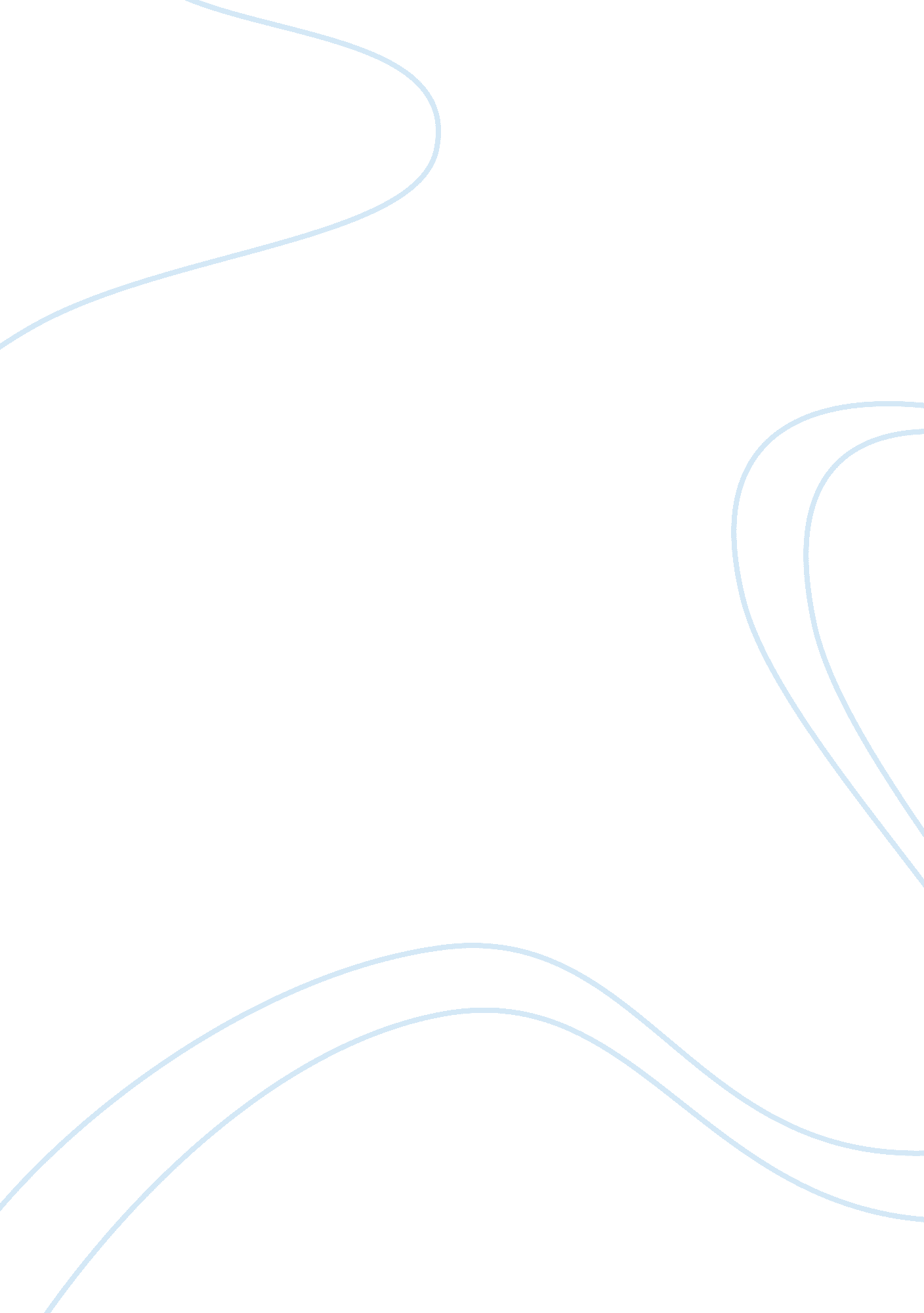 Privacy and young people essay sample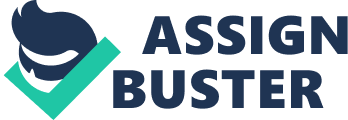 2. 54 The city of Philadelphia requires GPS system in all taxicabs. Is a government requirement for a tracking system for private taxicabs a reasonable public safety measures or an unreasonable intrusion on the privacy of drivers and passengers? Identify several differences between such a government requirement and a taxicabs company choosing to install GPS system in its cabs? It’s more objectionable than other? Why? * Yes its more objectionable than other because of GPS they can easily find the route that passenger wants to go and they can find the ways going to that route because GPS can also give direction on a particular destinations and also it can check some traffic reports and in the same time GPS is also reasonable for public safety measures because it helps the taxicabs companies to provide the safety of the drivers and passengers too by tracking them, for the company they can easily respond if ever have a problems like an accidents, or someone that stole the taxicabs the company can find the taxi easily and recovered their taxies. May be that’s also the reason why government required the taxi company to install GPS on their taxies may be because the government also wants the safety of the passengers and the drivers. And maybe the government find out that installing GPS helps them to lessen the crime in the road and easily recover the stolen cars or taxies. And they also find that the GPS fits monitoring of cars they want to be and that GPS helps a lot for them. GPS can help a lot and this could not be used in unreasonable intrusion of others privacy. 2. 55 Do young people today view privacy differently from the previous generation? Discuss the ideas raised at the end of section 2. 3. 4 * Yes the young people today are different than the young people on the past generation are very sensitive and concerned about their information. The people in an old generation not doing such things like signing up in a web or social networking sites like facebook, twitter, frienster and other sites they did not like to put into public their information. But now the young people are not concerned by their personal information’s and they do everything they want and say what they want by using social networking sites they upload their videos and photos they put their complete information about them and also they access to their web activity and also their location can be track. The thing is the people in our generation especially the teens and twenties are not aware or they not realize the risk that they will later regret the large amount of information they and others make public about themselves. The difference between the past generation and the generation today is the way they maintain their private record and protection of their privacy. 5. 35 Debate the following question: Is hacking into a system but not doing any damage a victimless crime? * Yes for me hacking into a system but not doing any damage a victimless crime because it can break the limitations on how the computer users protect their computer programs and their privacy. By hacking of one computer even if the hacker did not do any damage still it’s a crime because of they try to hack the information about ones individual privacy because the hacker knows that the system administrator did not know did not recognize whose behind the hacking and they will not know when the intrusion happens. 6. 25 Discuss ethical issues concerning offshoring jobs. How should companies deal with different pay levels, different health and safety requirements, different cultures, and so on? * Offshoring refers to hiring companies or employees in other country. Because the company in other country offers the offshoring workers to improve corporate profitability. Jobs are added in the destination country providing the goods or services (generally a lower-cost labor country) but subtracted in the higher-cost labor country. Experts argue that the quality of any new jobs in developed countries are less than the jobs lost and offer lower pay. Economists against offshoring charge that currency manipulation by governments and their central banks causes the difference in labor cost creating an illusion of comparative advantage. Further, they point out that even more educated highly trained workers with higher-value jobs such as software engineers, accountants, radiologists, and journalists in the developed world The increased safety net costs of the unemployed may be absorbed by the government (taxpayers) in the high-cost country or by the company doing the offshoring. And when it comes to health and safety requirements it is based upon the company they work and job they do. All of the companies now are recommended the safety measures of their workers. The choice of offshoring destination is often made according to cultural concerns. 6. 26 Is it an invasion of privacy for a company to search the web for information by and about a job applicant? Interviewers are trained not to ask an applicant some kind of information (age, marital status, disabilities) to avoid charge of discrimination. Should there be legal restrictions on what kind of 
information about a candidate a company look at on web? * In today’s world of fast-developing technology, in which the click of mouse can dispense a plethora of information, privacy for job seekers and employees is a significant issue. One type of privacy issue in the workplace occurs when a company gathers or circulates private or personal information about employees or candidates for employment. 6. 30 Walking through a public park on their way back to work after lunch, four employees of a large internet service company begin clowning around and singing silly and raunchy songs. One of them captures the scene on his cell phone and later posts it on a major video site. In the video, the company logo is clearly visible on the T-shirts the employees are wearing. The company fires the employee who posted the video and has not decided on action against others. Discuss arguments for and against the firing. What disciplinary action, If any, is appropriate for other employees? 